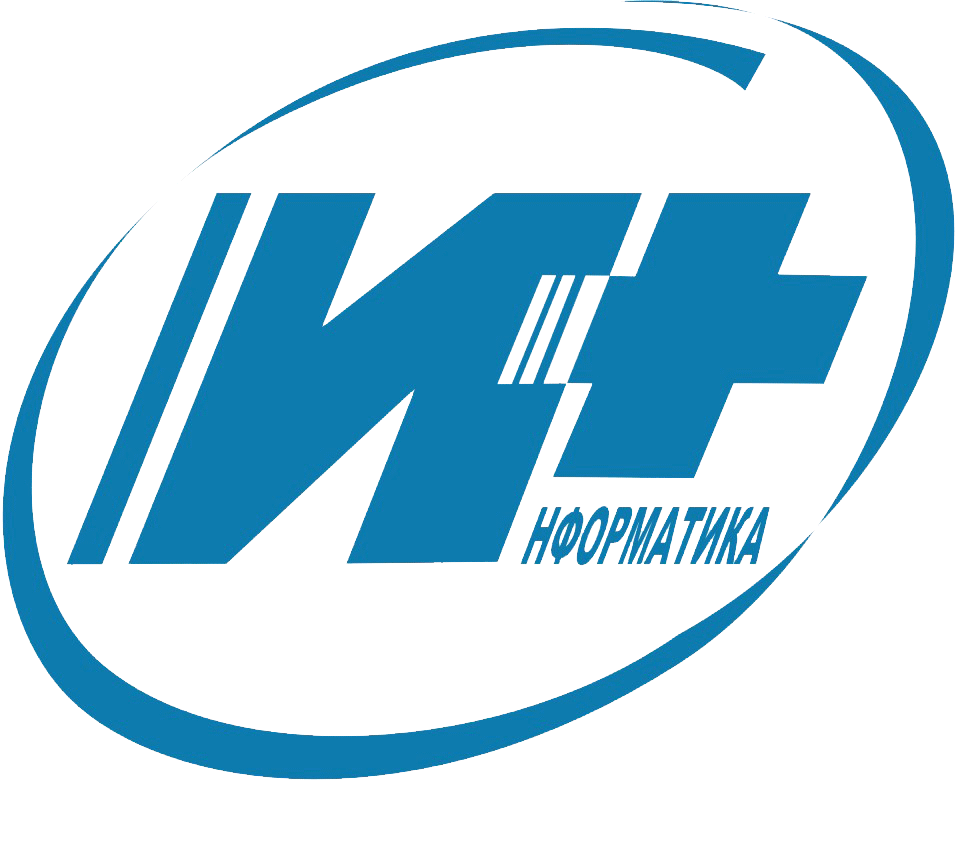 Подготовка к ЕГЭ 
по предмету «Информатика и ИКТ»9 января 2013 годаМуниципальное бюджетное образовательное учреждениедополнительного образования детей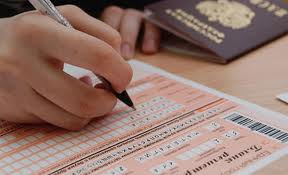 ЦДНТТ «Информатика+Адрес: ул. 50 лет ВЛКСМ, 4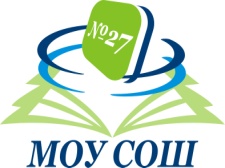 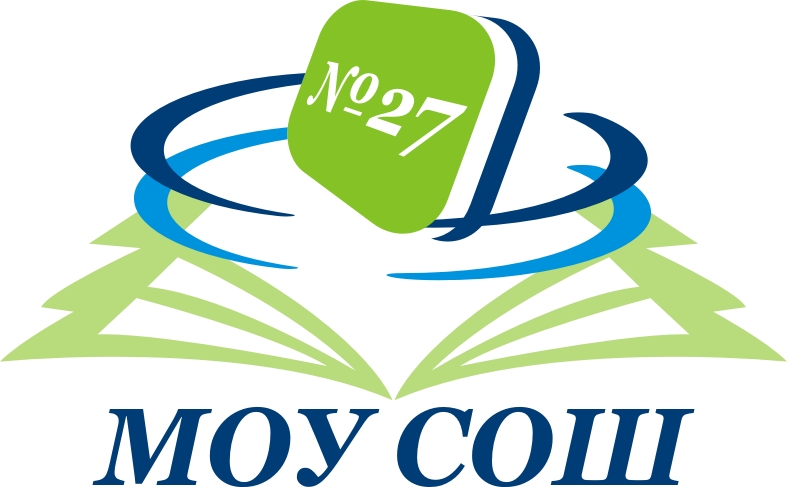 Телефон: 52-41-54Эл. почта: cdntt@mail.ruОфициальный сайт: http://informatica.admsurgut.ru/       Сургут-2013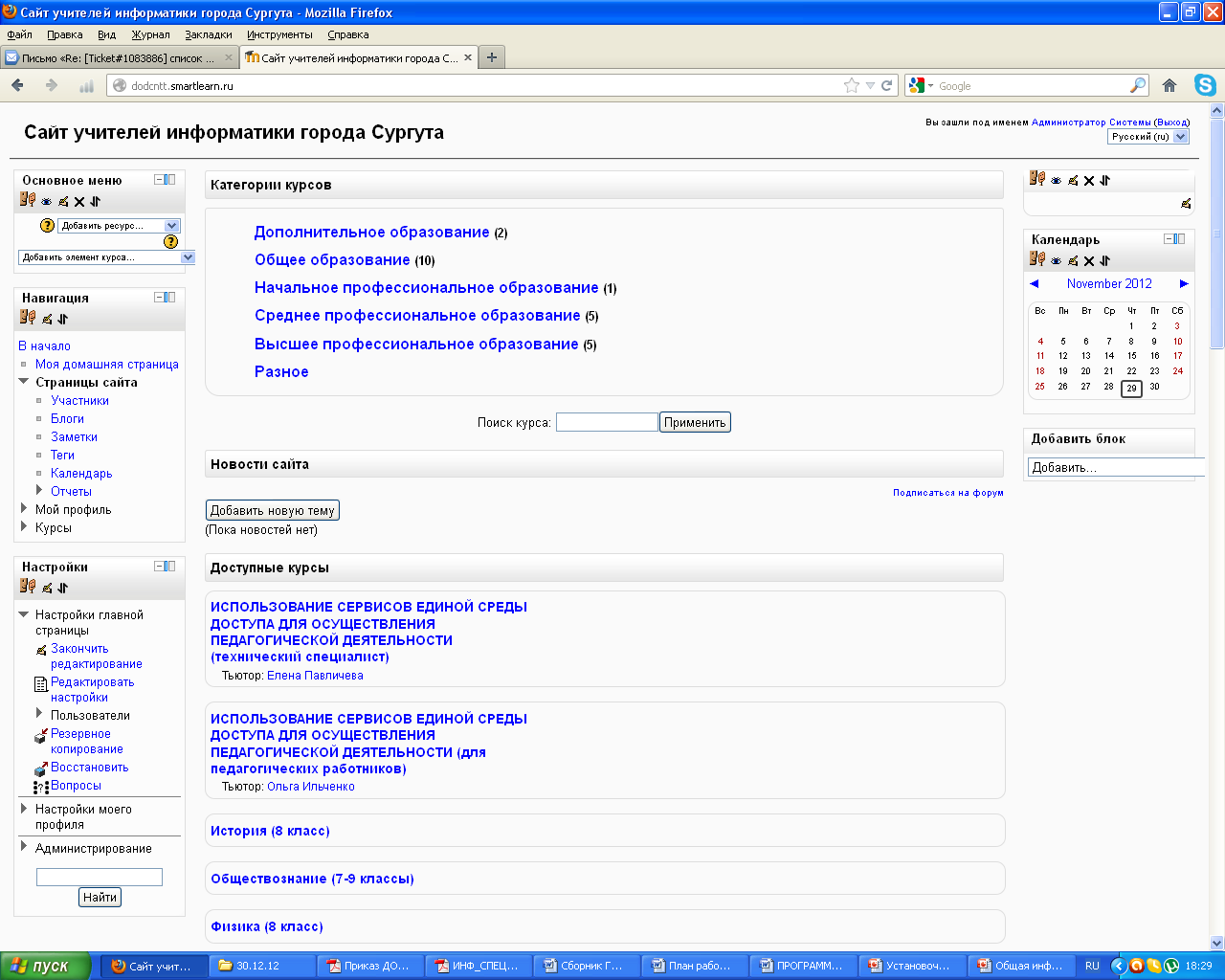 ПРОГРАММАгородского семинара-практикума руководителей рабочих групп учителей информатики«Разработка структуры учебного курса»10.00-10.25«Ресурсы и элементы учебного курса в системе Moodle» Возможности Moodle. Из опыта работы по созданию учебных курсов дистанционного обучения. (15 минут)Педагог дополнительного образования О. П. Овчарова. «Примеры учебных курсов» Стандартная структура курса. Возможности дистанционного обучения. Контроль обучения учителем. Дополнительные возможности среды. (10 минут)Педагог дополнительного образования И. П. Галушкина.10.25- 10.55«Примерная структура учебного курса»Достоинства и недостатки среды на сайте http://dodcntt.smartlearn.ru. Проблемы размещения информации.Тема «Технология обработки графической и числовой информации» (10 минут)Учитель информатики Малаховская Мария Георгиевна.Тема «Информация и ее кодирование» (10 минут)Учитель информатики Никифорова Мария АнатольевнаТема «Элементы теории алгоритмов» (10 минут)Учитель информатики Тур Валентина Альбертовна10.55-11.00Круглый стол по теме «Варианты сетевого взаимодействия учителей информатики при работе с учебным курсом».